Fiche 4. Cycle 3.Observe les deux images ci-dessous.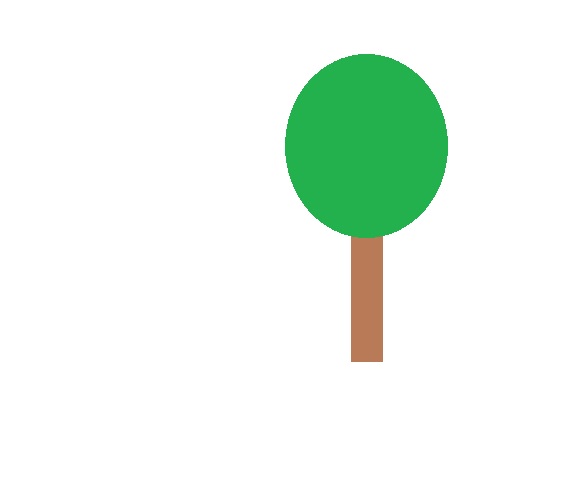 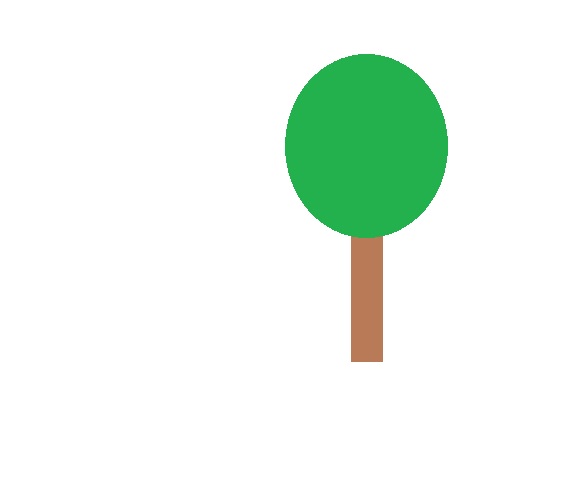 Image 1 : Midi solaire (mois de mars)Image 2 : Midi solaire (mois de juillet) 1. Quelle différence constates-tu ?2. Les risques de prendre un coup de soleil sont-ils les mêmes dans les deux cas ? Pourquoi ?